Year Three Reading Lesson 3The London Marathon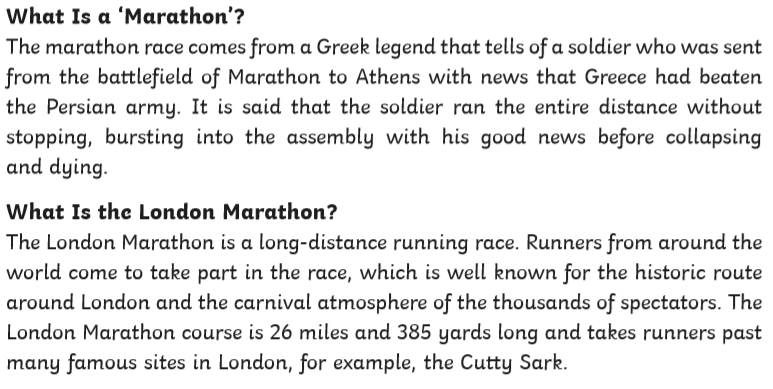 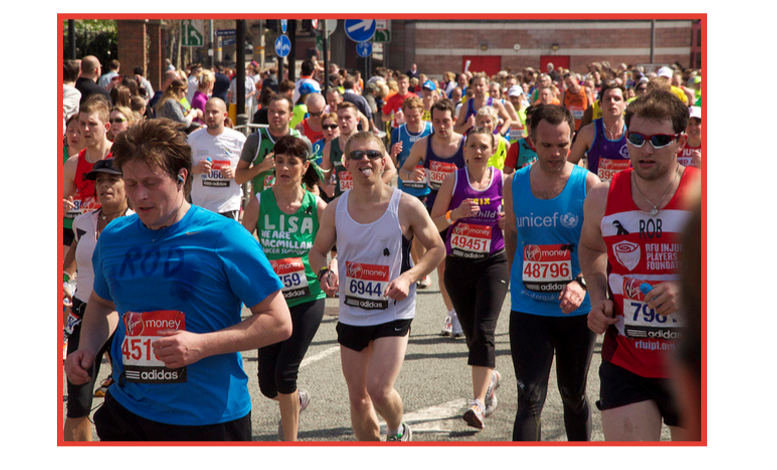 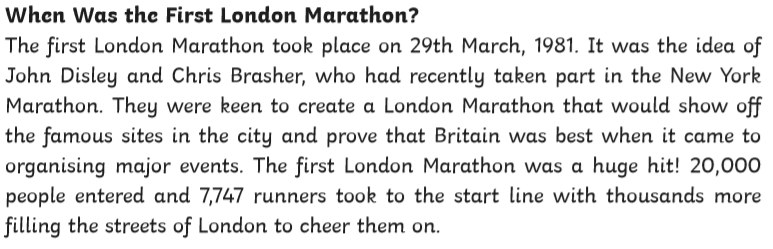 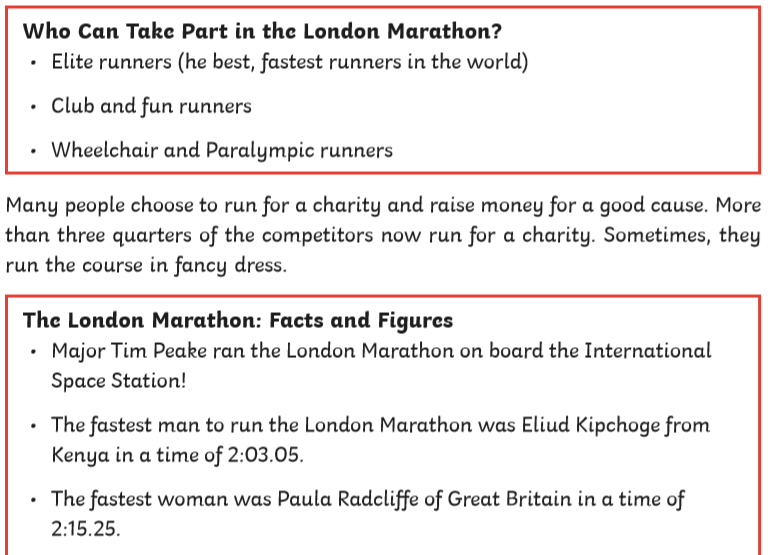 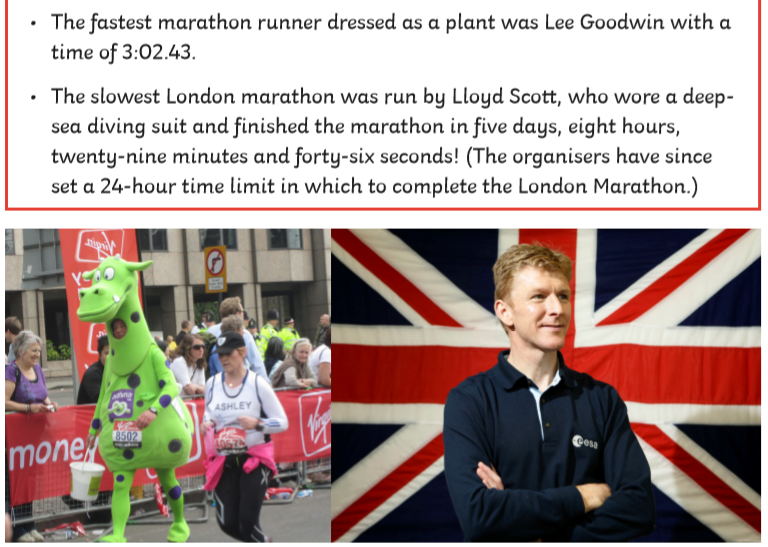 Year Three Reading Lesson 3Mixed Comprehension Questions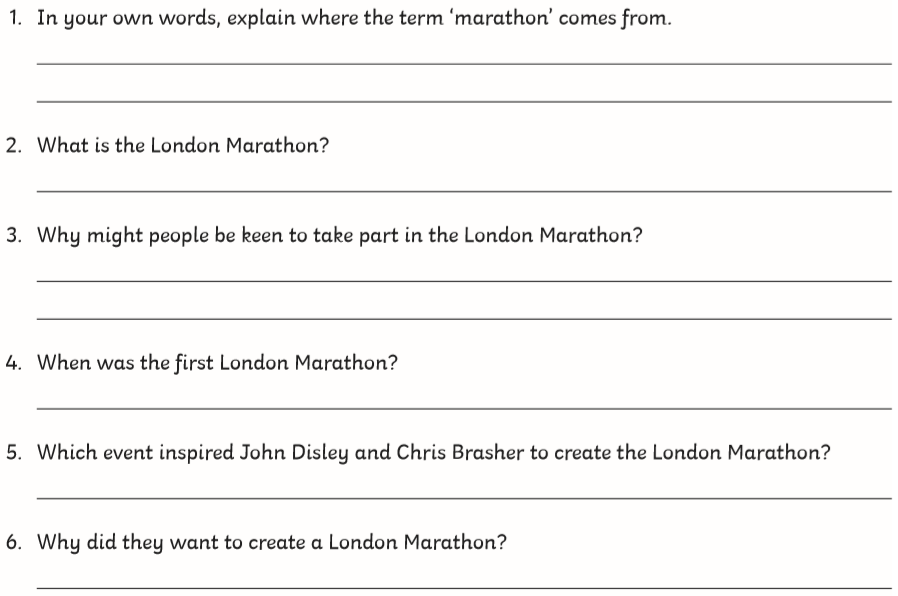 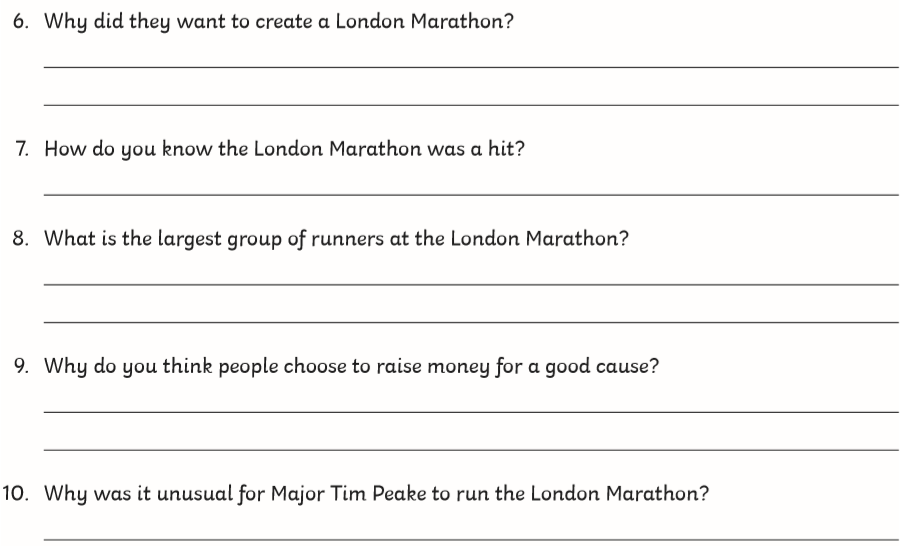 